Iowa Department of Human Services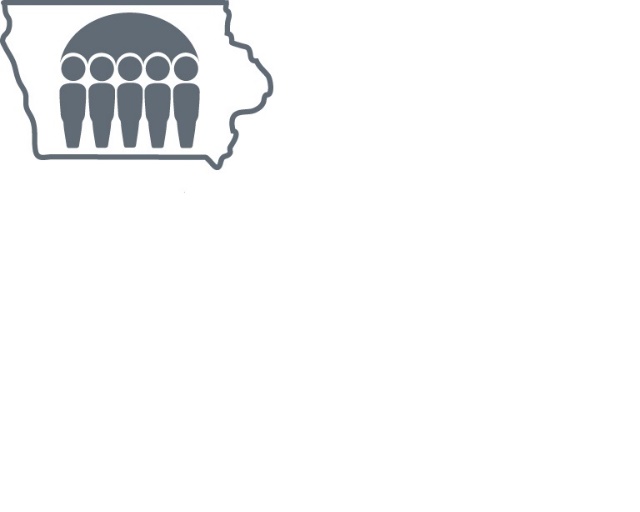 Youth Transition Decision-Making (YTDM)Youth’s Dream PathDate:       Case InformationCase InformationYouth NameYouth NameParent/Caregiver NameParent/Caregiver/Noncustodial NamesDate of YTDM MeetingNext YTDM MeetingFacilitator NameFacilitator Approval NumberNext Court Hearing Date and TimeType of HearingDesired Outcomes of this MeetingThe Dream PathClick here to enter dream.NowWhat will happenWho will help me0 – 3 months4 – 9 monthsEducationEmploymentHealthHousingSupportive RelationshipsPlan B